PODALJŠANO BIVANJE DOMAUstvarjalne roke in prsti IZDELAJ SVOJE LETALOPotrebuješ:rolico od wc papirja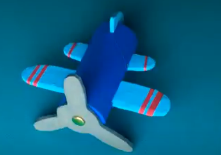 tanjši kartonrazcepkosvinčnikškarjelepilotempera barvicečopičvodoNa karton riši dele letala. Izstriži jih in poljubno pobarvaj. Pobarvaj tudi rolico wc papirja. Z razcepko spoji propeler. Splošči rolico in s svinčnikom označi, kje boš izstrigel odprtine za krila in rep letala. Izstrizi jih. Sestavi letalo. Postopek si lahko ogledaš tudi tukaj:  https://www.youtube.com/watch?v=VQdtnthKZo4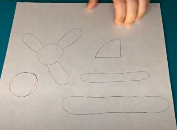 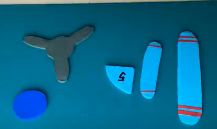 